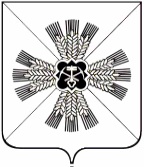 КЕМЕРОВСКАЯ ОБЛАСТЬПРОМЫШЛЕННОВСКИЙ МУНИЦИПАЛЬНЫЙ РАЙОНПУШКИНСКОЕ СЕЛЬСКОЕ ПОСЕЛЕНИЕСОВЕТ НАРОДНЫХ ДЕПУТАТОВ ПУШКИНСКОГО СЕЛЬСКОГО ПОСЕЛЕНИЯ 3-ий созыв,    58  –е заседание.Р Е Ш Е Н И Еот «24» июня 2019 г. №  151с.  Краснинское
О назначении публичных слушаний по проекту решения Совета народных депутатов Пушкинского сельского поселения
«О согласии населения Пушкинского сельского поселения на объединение всех поселений, входящих в состав Промышленновского муниципального района»В соответствии с подпунктом 4 части 3 и частью 4 статьи 28 Федерального закона от 06.10.2003 №131-ФЗ «Об общих принципах организации местного самоуправления в Российской Федерации», статьей 15 Устава Пушкинского сельского поселения, решением Пушкинского сельского  Совета народных депутатов от 09.11.2005 № 6 «Об утверждении Положения о порядке организации и проведения публичных слушаний на территории Пушкинского сельского поселения»,  и в целях реализации права жителей Пушкинского сельского поселения Промышленновского муниципального района на участие в осуществлении местного самоуправления, Совет народных депутатов Пушкинского сельского поселенияРЕШИЛ:         1. Провести публичные слушания на проект решения Совета народных депутатов Пушкинского сельского поселения «О согласии населения Пушкинского сельского поселения  на объединение всех поселений, входящих в состав Промышленновского муниципального района», согласно приложению № 1 к  настоящему решению.2. Назначить публичные слушания по проекту решения «О согласии населения Пушкинского сельского поселения  на объединение всех поселений, входящих в состав Промышленновского муниципального района» на 09 июля 2019 в 15 часов, кабинет главы Пушкинского сельского поселения,  по адресу:     Кемеровская область, Промышленновский район                        с. Краснинское, ул. Садовая, 7б.3. Создать комиссию по проведению публичных слушаний по проекту решения Совета народных депутатов Пушкинского сельского поселения «О согласии населения Пушкинского сельского поселения  на объединение всех поселений, входящих в состав Промышленновского муниципального района», согласно приложению № 2 к настоящему решению.4. Утвердить Порядок учета предложений по проекту решения                       «О согласии населения Пушкинского сельского поселения  на объединение всех поселений, входящих в состав Промышленновского муниципального района», согласно приложению № 3 к настоящему решению.5. Настоящее решение  подлежит обнародованию на информационном стенде администрации Пушкинского сельского поселения  и размещению на официальном сайте администрации Промышленновского муниципального района в сети Интернет.6. Контроль за исполнением настоящего решения возложить на комиссию по бюджету   (О.В. Струневский).Приложение № 1к решению Совета народных депутатовПушкинского сельского поселения от 24.06.2019 № 151  «О назначении публичных слушаний по проекту решения Совета народных депутатов Пушкинского сельского поселения «О согласии населения Пушкинского сельского поселения на объединение всех поселений, входящих в состав Промышленновского муниципального района» ПРОЕКТ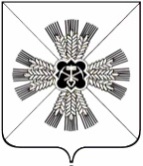 РОССИЙСКАЯ ФЕДЕРАЦИЯКЕМЕРОВСКАЯ ОБЛАСТЬПРОМЫШЛЕННОВСКИЙ МУНИЦИПАЛЬНЫЙ РАЙОНСОВЕТ НАРОДНЫХ ДЕПУТАТОВПУШКИНСКОГО СЕЛЬСКОГО ПОСЕЛЕНИЯ3 -созыв, -ое заседаниеРЕШЕНИЕот _______ № ___с. Краснинское О согласии населенияПушкинского сельского поселения на объединение всех поселений, входящих в состав Промышленновского муниципального районаРуководствуясь частью 3.1-1 статьи 13 Федерального закона от 06.10.2003 №131-ФЗ «Об общих принципах организации местного самоуправления в Российской Федерации», Уставом Пушкинского сельского поселения, решением  Пушкинского сельского Совета народных депутатов от 09.11.2005 № 6  «О порядке организации и проведения публичных слушаний» Совет народных депутатов Пушкинского сельского поселенияРЕШИЛ:1. Выразить по результатам проведения публичных слушаний согласие населения Пушкинского сельского поселения на объединение всех поселений, входящих в состав Промышленновского муниципального района.2. Настоящее решение  подлежит обнародованию  на информационном стенде администрации Пушкинского сельского поселения и размещению  на официальном сайте администрации Промышленновского муниципального района в сети Интернет.3. Контроль за исполнением настоящего решения возложить на комиссию по бюджету (О.В. Струневский)4. Настоящее решение вступает в силу с даты обнародования. Приложение № 2к решению Совета народных депутатовПушкинского сельского поселения от 24.06.2019 № 151  «О назначении публичных слушаний по проекту решения Совета народных депутатов Пушкинского сельского поселения «О согласии населения Пушкинского сельского поселения на объединение всех поселений, входящих в состав Промышленновского муниципального района» Составкомиссии по проведению публичных слушаний по проекту решения Совета народных депутатов Пушкинского сельского поселения«О согласии населения Пушкинского сельского поселения  на объединение всех поселений, входящих в состав Промышленновского муниципального района»Председатель комиссии:Приложение № 3к решению Совета народных депутатовПушкинского сельского поселения от 24.06.2019 № 151  «О назначении публичных слушаний по проекту решения Совета народных депутатов Пушкинского сельского поселения «О согласии населения Пушкинского сельского поселения на объединение всех поселений, входящих в состав Промышленновского муниципального района» ПОРЯДОКучета предложений по проекту решения Совета народных депутатов Пушкинского сельского поселения «О согласии населения Пушкинского сельского поселения  на объединение всех поселений, входящих в состав Промышленновского муниципального района»Предложения граждан по проекту решения принимаются в течение 14 дней со дня опубликования проекта решения.Предложения по проекту решения принимаются от граждан, проживающих на территории Пушкинского сельского поселения, обладающих избирательным правом.Предложения должны быть оформлены в письменном виде.Предложения принимаются  в рабочие дни с 9-00 до 16-00 по адресу: с. Краснинское, ул. Садовая, 7б, кабинет главы, телефон для справок6—83-75.Предложения граждан, поступившие в срок, указанный в п. 1 настоящего Порядка, рассматриваются рабочей комиссией.Предложения граждан, поступившие с нарушением срока, порядка и формы подачи предложений, по решению рабочей комиссии могут быть оставлены без рассмотрения.По итогам рассмотрения каждого из поступивших предложений рабочая комиссия принимает решение о рекомендации его к принятию либо отклонению.Проект решения Совета народных депутатов Пушкинского сельского поселения «О согласии населения Пушкинского сельского поселения на объединение всех поселений, входящих в состав Промышленновского муниципального района», а также предложения граждан по проекту решения с заключением рабочей комиссии вносят на сессию, созываемую в срок не ранее 14 дней после опубликования проекта решения.Граждане, направившие предложения, вправе участвовать при их рассмотрении на заседаниях рабочей комиссии и в публичных слушаниях, проводимых Советом народных депутатов Пушкинского сельского поселения.Председатель Совета народных депутатов           Пушкинского сельского поселенияА.В. РусаковГлава           Пушкинского сельского поселенияГ.А. БагрычПредседатель Совета народных депутатов         Пушкинского сельского поселенияА.В. РусаковГлава         Пушкинского сельского поселенияГ.А. БагрычРусаковАнатолий ВасильевичСекретарь комиссии:- председатель Совета народных депутатов Пушкинского сельского поселения,СтруневскийОлег Валерьевич- заместитель председателя  Совета народных депутатов Пушкинского сельского поселения.Члены комиссии:Члены комиссии:Неб Елена Николаевна- заместитель главы  Пушкинского сельского поселения                                     (по согласованию),Ануфриева Наталья МихайловнаБаранов Юрий Владимирович - главный специалист администрации Пушкинского сельского поселения                                   (по согласованию),- главный врач Краснинской ОВП                                     (по согласованию),